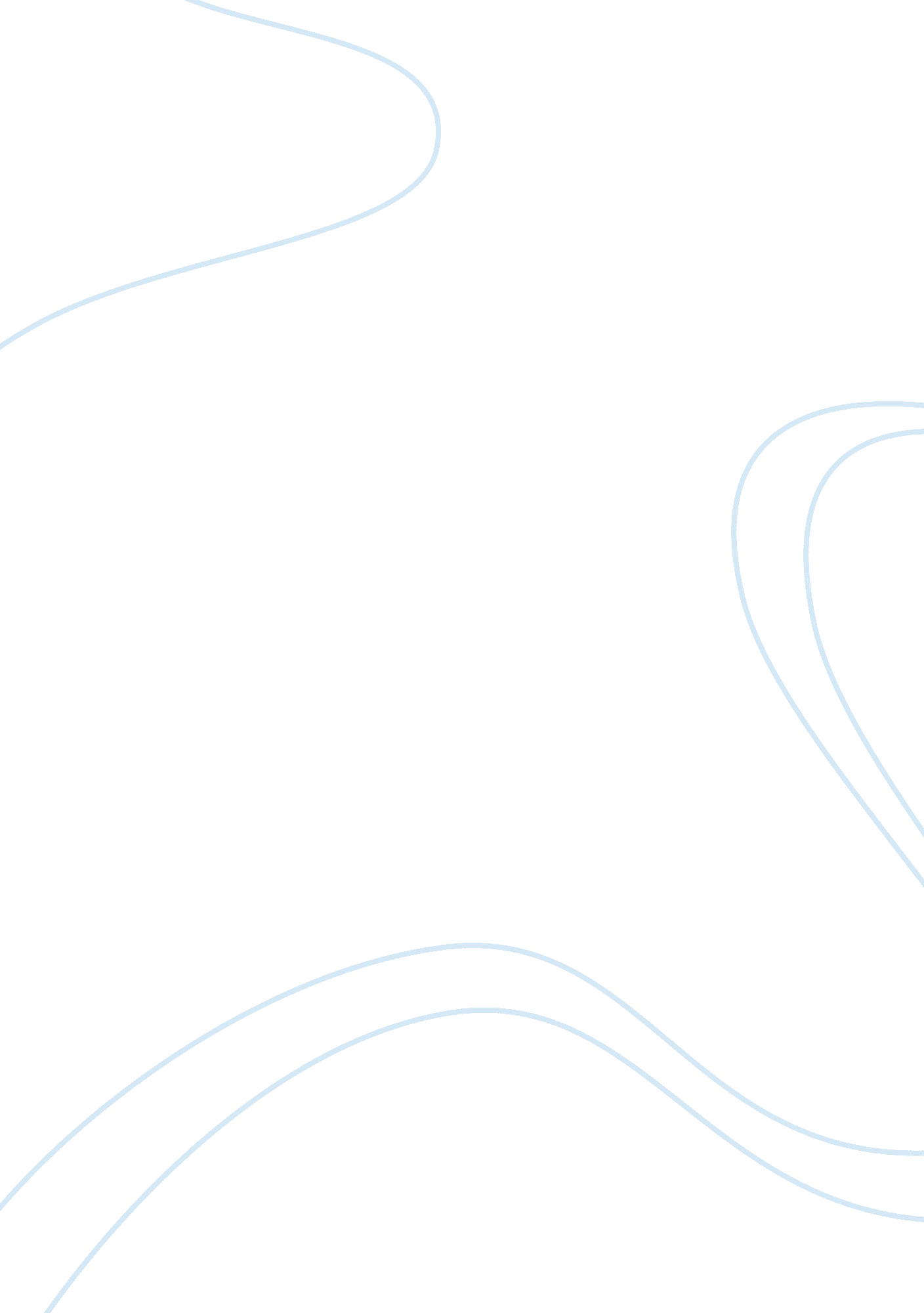 Learning and teaching in the inner city education essayEducation, Teaching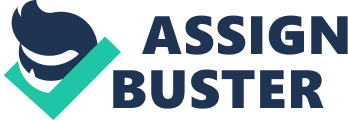 Teaching and larning in any school can hold both benefits and jobs. Those advantages and issues tend to be magnified in the interior metropolis schoolenvironment. However, staff members including the caput instructor, instructors and learning helpers can hold an impact upon a kid 's acquisition in all schools, particularly those in the interior metropolis. If staff members are competent and capable of learning efficaciously, the challenges of an interior metropolis school environment can be overcome to let students to boom and accomplish, and exceed, their possible. A figure of jobs, with a assortment of solutions, affect interior metropolis schools ; a figure of which are discussed below: Immigrationaddition in interior metropoliss has increased the figure of kids in school with English as a 2nd linguisticcommunication. `` The steep rise of in-migration into Britain has been demonstrated by new figures that show more than 1, 500 schools are dominated by students who speak English as a 2nd linguistic communication. '' ( hypertext transfer protocol: //www. dailymail. co. uk/news/article-1265342/Immigration-rise-means-1-500-schools-dominated-pupils-speak-English-second-language. html ) As linguistic communication forms the footing for the instruction of any topic, these kids begin their instruction at a disadvantage and have to give their attempt in first understanding instructions, so set abouting those undertakings. Transient student populations cause issues for those students because they are ever traveling place and schools. This affects their instruction as different categories will be at different phases in the course of study ; doing the kid to lose out on immense subdivisions of the course of study or repeat of the same content. Furthermore, each instructor will hold their ain instruction manners intending that the transient student will hold to go adaptative to different ways of being taught and different methods of larning. This becomes particularly debatable as the instructor can non immediately and efficaciously measure the learning manner of the student to supply learning which suits their single demands. Whilst this assortment for the student encourages adaptability, it can be nerve-racking for the student to be under changeless alteration. By virtuousness of their location, interior metropolis schools are frequently greatly affected by poorness which frequently contributes to underachievement. Povertycan besides take to hapless nutrition which has been shown to negatively impact attainment ( Haddad, 2002 ) . Furthermore, with poorness it becomes more hard to supply quiet infinite to ease effectual place acquisition as free infinite is minimum. Children from hapless households frequently do non hold entree to learning resources either. Poverty is a peculiar job in the UK as celebrated below ; `` The UK has a higher proportion of its kids populating in workless families than any other EU country. A It is about twice that of both the EU norm and that in France and Germany. '' ( hypertext transfer protocol: //www. poverty. org. uk/18/index. shtml? 2 ) Parents ' working forms ( eg casual or switch work ) mean that parents are non ever show to assist with home-work, frequently the kids are looked after by a figure of other carers, and as mentioned above household repasts are irregular taking to hapless diet in kids from those households. This can impact the kid 's wellness and slumber which influence concentration and acquisition. In some households with these jobs older kids frequently have to assist with younger siblings which means that their learning outside of school e. g. prep undertakings will non ever be completed/receive full attending. Some households may delegate a low precedence to instruction ; this is usually due to parental influence and is cyclical. In interior metropolis schools there is frequently a low turnout at parents ' eventide or parents ' audiences intending that instructors and parents can non work in a close partnership to better the educational opportunities for the student. Teaching staff in weakness schools are frequently non every bit stable as staff in outstanding schools. This can do the same job as the transeunt population of students e. g. issues of learning manners, working relationships with students etc. Many of the above factors generate a deficiency of assurance among students, negatively act uponing attainment and motive. This rhythm can be exacerbated by inconsistent instruction and continues, particularly if the kid feels a deficiency of support. The job may besides get down to impact other students when the un-motivated student begins to deflect others. This rhythm will go on until the affected student is assisted, for which resources must be available. Possession of good behavior direction accomplishments is indispensable to be able to cover with any schoolroom. Inner metropolis schoolrooms can hold extra challenges which act as barriers to larning such as linguistic communication and particular demands. A good behavior direction technique will assist liberate up clip to concentrate on larning instead than covering with behavioral issues. As noted above, school staff obviously play a critical function in guaranting that students achieve their possible, particularly if parent and student portion this purpose. I believethat most success for a instructor comes from being able to prosecute good with kids, maintaining their involvement in the topic and as such give them the gift of desiring to larn more. Committedness of a instructor to an interior metropolis learning place can be a existent advantage for students ' instruction and possible to accomplish. However, hapless quality instructors remaining in station can be merely every bit bad as good instructors altering every term. The Conservative party believes that giving schools more power to pay good interior metropolis instructors extra will help the keeping of staff. I think this could assist but if the instructors feels supported, see countries for publicity, see the students increasing in assurance and making good I believe these factors are merely as of import. Any school needs fiscal support ; the authorities has been supplyingmoneyfor bettering schools, here are some illustrations ; The 'Specialist-schools ' programme provides authorities funding for schools which choose a specializer topic and achieve the marks set to raise criterions. These schools aim to develop countries of course of study excellence, assisting better the criterions for all pupils. Ian Turner, Director of Strategy, Programmes and Networks, at the Specialist Schools and Academies Trust ( SSAT ) , which finds sponsorship for specializer primaries said: `` [ Specialist position ] provides schools with a strong focal point, an single individuality, [ and ] the chance to construct links with concern and the local community. '' . ( hypertext transfer protocol: //www. timesonline. co. uk/tol/news/uk/education/article1975188. ece ) 'Golden-hellos ' are portion of a authorities enterprise to promote more people to learn, by offering a payment of between ? 2, 500 and ? 5, 000 after the first twelvemonth as a instructor. However, it is merely available to instructors of certain nucleus secondary topics. Ed Balls announced in 2009 that the LA and schools will be acquiring excess steps to better primary schools as a agency to guarantee that every schools and kid can win. Ed Balls is composing to every LA and has asked them to demo how they are traveling to better schools to be the best primary schools in the universe. He is besides traveling to compose to the LA with the schools that are having the worse tonss and inquire them to better and rapidly. Charity support which assist schools in priceless besides. The Fischer household trust is an independent non net income charity which provides this sort of support ; the trust provides aid for undertakings aimed at the development of instruction in the UK. These are some of the literacy programmes that they have available: 'Wave 3 ' , is a programme where KS1 kids who are reading or composing at a low degree are provided with excess aid to raise their attainment degree. 'Hi-Five ' , has similar purposes for Year 5 pupils ( and upwards ) who are working at Level 2c in reading and authorship. 'Write Away Together ' , is aimed at spread outing twelvemonth 1 to 6 authorship accomplishments through treatment of their independent authorship. The trust besides operates a new literacy preparation programme for supply instructors and coachs who do n't usually work with KS2 or have low English topic cognition. They besides provide information to LAs and schools to let them to do better determinations sing future marks with the usage of the pupil public presentation informations. Every Child Matters is another authorities enterprise that aims to implement five cardinal results for co-operation between all kids 's services, following a study published by the authorities in 2003 ( following the tragic decease of Victoria Climbie ) . Every Child Matters is an advanced attack to the wellbeing of kids and immature people until they are 19 old ages of age. The authoritiess ' 5 purposes for Every Child Matters are applicable for every kid, wherever they come from. These are to let entree to the support needed to ; be healthy, stay safe, enjoy and achieve, do a positive part, and achieve economic wellbeing. The purpose of 'be healthy ' has been implemented by strategies such as breakfast nines so the kids gets right nutrition at the start of the twenty-four hours to be able to be productive, free fruit is provided for kids to seek assist them acquire some of their five a twenty-four hours, plus doing certain that the bites and repasts given by schools are healthier. `` Healthier kids do better in larning and in life. By enabling kids and immature people to do positive alterations to their behaviors sing wellness and wellbeing, schools can assist them make their full potency in footings of accomplishment and fulfillment. '' ( hypertext transfer protocol: //resources. healthyschools. gov. uk/p/Static/AboutUs/why-get-involved ) Similarly, supplying free schools repasts is good for student and parent as some parents can non afford to give their kids a healthy tiffin. Besides, the instruction of kids into the dangers of smoke has lead to a lessening in 11 to 16 twelvemonth old kids that fume. Widening schooling and services offers other possibilities to efficaciously present Every Child Matters purposes. By offering a big scope of different activities, such as after school nines, wellness, wellbeing and stimulation can be obtained. By doing targeted and specialist services accessible such as grownup and household acquisition, ICT and athleticss installations, it is possible to raise both parental and pupil attainment. This is peculiarly effectual as parents can help schools in the home-education of the kid. It is of import for the school to work with the local community to supply the correct services harmonizing to demand and demand. The stay safe enterprise focuses upon forestalling and/or supplying solutions to any experience which makes a child feel insecure. Obviously, bar is better than remedy and as such schools may choose to learn programmes sing behavioral, strong-arming and/or favoritism issues. By supplying a safe environment, a kid can experience confident and unafraid leting them to larn more efficaciously. Therefore it is critical for school staff to go on educating immature people of the benefits of co-operation in making a safe environment during schooling and maturity. Educational staff must possess good interpersonal accomplishments and be sensitive to the kid 's demands and confidentiality to successfully guarantee safety and public assistance. A kid who does non bask their schooling is likely to under-achieve and may develop a more easy than their equals, doing these kids farther jobs. As such it is indispensable for instructors to present the course of study in a stimulating mode, in a stimulating environment, to increase the appetency to go to school and be unfastened to new acquisition. By guaranting that the kid enjoys school, it is possible to guarantee that they achieve to their full potency in footings of attainment. If this is successful in the Early Old ages puting with support of parents/carers it is likely to go on through adolescent old ages and positively impact maturity, and coevalss to come. As highlighted above, kids should be encouraged to act in ways which have a positive impact on themselves and, more significantly, others around them both in and out of school. This is most likely to go on when the kid is stimulated and entertained by an effectual teaching method. Encouraging opinion/debate, job resolution and positive attitudes and hence societal accomplishments in the Early Old ages, allows the kid to follow assurance and do a positive part throughout their lives. This impacts positively upon the community. Furthermore, maximizing attainment additions employment, net incomes potency and life chances in maturity. Ifchildhood experienceis effectual, the immature grownup will be ready for employment and farther preparation, leting them to obtain and better their net incomes. Subsequently this allows them to shack in good adjustment and raise a household without the negative effects of poorness. It is clearly of import for educational establishments to increase this focal point for kids from low-income households to interrupt the poorness rhythm. As demonstrated above, implementing every kid affairs schemes in schools has been successful in ways but as with most issues, demands to be on a regular basis reviewed and updated to modify, or happen new ways of, presenting the purposes to outdo benefit kids. It is of import that instruction besides focuses on back uping households and carers ( who are the most influential factor on a kid 's development ) and if necessary provide remedial action the kid reaches crisis point. This requires educational establishments to hold a degree of answerability and duty to guarantee the demands of their students are met, and exceeded. This can be facilitated by guaranting that the people who work with kids are valued, rewarded and trained. The head-teacher, school direction and - most particularly - instructors can be influential here, back uping kids to maximize their possible. 